NEBRASKA ACADEMY OF SCIENCES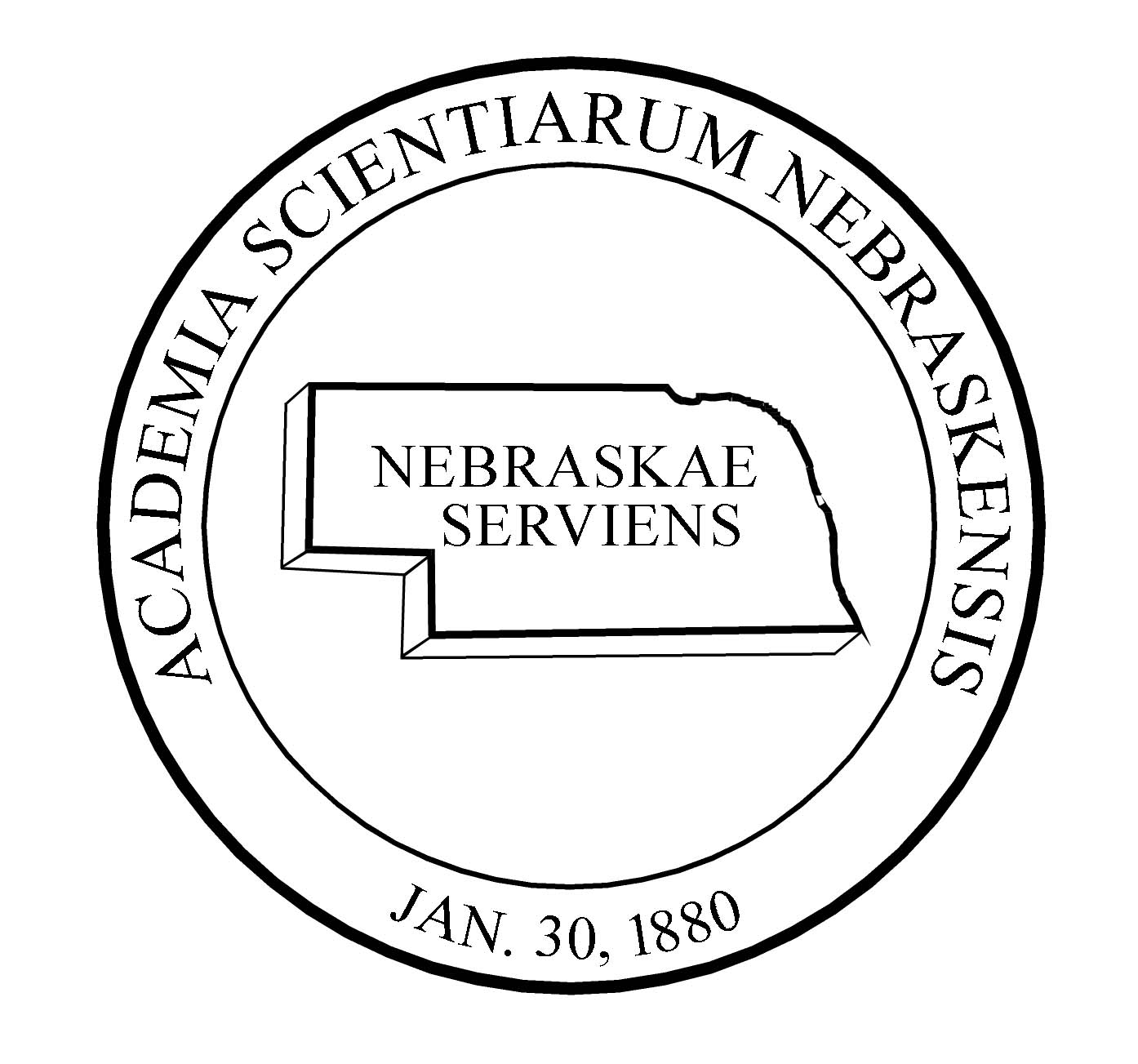 SCHOLARSHIP APPLICATION SUMMARY	Scholarships sponsored by the Nebraska Academy of Sciences, Inc. require the completion of this Application Summary.  In addition, scholarship applications require some written information, usually in the form of an essay referring to the particular scholarship –each is somewhat different in its requirements.  Supporting information is also necessary, such as a list of the applicant’s activities and related accomplishments, testimonial letters from 2-3 supervisors or teachers, transcripts, etc.  Please refer to the scholarship description for specific requirements.  Typed material is preferred but clear handwriting is acceptable.Applicant’s name		___________________________________Applicant’s address		______________________________________________________________________Email address		___________________________________School name			___________________________________School address		______________________________________________________________________Teacher’s name		___________________________________Parent(s) or Guardian(s)	___________________________________Student Contact Phone	___________________________________Scholarship name		___________________________________Essay or research title	___________________________________This form may be duplicated as necessary.The postmark deadline for all high school scholarships is March 1.  All materials should be sent to:NEBRASKA ACADEMY OF SCIENCES, INC.SCHOLARSHIP APPLICATIONP.O. BOX 22988LINCOLN, NE 68542402/472-2644Email documents accepted at <nebacad@unl.edu>Application checklist:  See scholarship listing for specificsGeneral checklist:   _____   Application cover page		          _____   Essay specific to the scholarship you are applying for		          _____   Two Teacher recommendations	                               _____    High School Transcript		          _____   Scholastic and or community achievements		          _____   Evidence of acceptance at a Nebraska college or university